9	to consider and approve the Report of the Director of the Radiocommunication Bureau, in accordance with Article 7 of the Convention:9.2	on any difficulties or inconsistencies encountered in the application of the Radio Regulations*; andPart 10 – Section 3.2.4.10 of the Report of the BR DirectorIntroductionThis Addendum presents the European Common Proposal with respect to Section 3.2.4.10 of the Report of the Director of the Radiocommunication Bureau under WRC-19 agenda item 9.2. The Section 3.2.4.10 deals with the non-applicability of Resolution 49 (Rev.WRC-15) for submissions under Article 2A of RR Appendices 30 and 30A covering the usage of the BSS guardbands to provide space operation functions.Resolves 1 of Resolution 49 (Rev.WRC-15) clearly specifies which satellite networks or satellite systems are subject to administrative due diligence procedure that is contained in Annex 1 to this Resolution. In paragraph 2 of Annex 1 to this Resolution it is specified that any request for modifications of the Region 2 Plan under the relevant provisions of Article 4 of Appendices 30 and 30A that involve the addition of new frequencies or orbit positions, or modifications of the Region 2 Plan under the relevant provisions of Article 4 of Appendices 30 and 30A that extend the service area to another country or countries in addition to the existing service area, or request for additional uses in Regions 1 and 3 under the relevant provisions of Article 4 of Appendices 30 and 30A shall be subject to these procedures. In addition to that, the non-applicability of the administrative due diligence procedure for submissions under Article 2A of Appendices 30 and 30A was also explicitly confirmed by WRC-03 when adopting the provisions contained in Article 2A of RR Appendices 30 and 30A.Even though the submissions under Article 2A of RR Appendices 30 and 30A are not specifically mentioned in the Resolution 49 (Rev.WRC-15), some administrations are submitting to the Bureau the due diligence information in accordance with this Resolution for their submissions under Article 2A of RR Appendices 30 and 30A.In order to clarify the situation with the applicability of the administrative due diligence procedure for such submissions, it should be explicitly specified in Article 2A to RR Appendices 30 and 30A that this procedure does not apply for such submissions.ProposalsAPPENDIX 30 (REV.WRC-15)*Provisions for all services and associated Plans and List1 for
the broadcasting-satellite service in the frequency bands
11.7-12.2 GHz (in Region 3), 11.7-12.5 GHz (in Region 1)
         and 12.2-12.7 GHz (in Region 2)    (WRC-03)MOD	EUR/16A22A10/1               ARTICLE  2A     (REV.WRC-1)Use of the guardbandsReasons:	As some administrations are submitting to the Bureau the due diligence information for their Article 2A of RR Appendices 30 and 30A submissions, there is a need to clarify the non-applicability of the administrative due diligence procedure for such submissions. Therefore, it should be explicitly specified in Article 2A to RR Appendices 30 and 30A that the provisions of the Resolution 49 (Rev.WRC-15) do not apply to Article 2A of RR Appendices 30 and 30A submissions.APPENDIX 30A (REV.WRC-15)*Provisions and associated Plans and List1 for feeder links for the broadcasting-satellite service (11.7-12.5 GHz in Region 1, 12.2-12.7 GHz
in Region 2 and 11.7-12.2 GHz in Region 3) in the frequency bands
14.5-14.8 GHz2 and 17.3-18.1 GHz in Regions 1 and 3,
and 17.3-17.8 GHz in Region 2     (WRC-03)MOD	EUR/16A22A10/2ARTICLE 2A     (Rev.WRC-1)Use of the guardbandsReasons:	As some administrations are submitting to the Bureau the due diligence information for their Article 2A of RR Appendices 30 and 30A submissions, there is a need to clarify the non-applicability of the administrative due diligence procedure for such submissions. Therefore, it should be explicitly specified in Article 2A to RR Appendices 30 and 30A that the provisions of the Resolution 49 (Rev.WRC-15) do not apply to Article 2A of RR Appendices 30 and 30A submissions.______________World Radiocommunication Conference (WRC-19)
Sharm el-Sheikh, Egypt, 28 October – 22 November 2019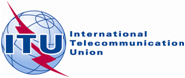 PLENARY MEETINGAddendum 10 to
Document 16(Add.22)-E7 October 2019Original: EnglishEuropean Common ProposalsEuropean Common ProposalsProposals for the work of the conferenceProposals for the work of the conferenceAgenda item 9.2Agenda item 9.2